ПРОМЫСЛОВСКИЕ ТРОПЫ – 2021        04 сентября 2021 года, в десятый раз, в посёлке Промысла Горнозаводского городского округа  состоялся ежегодный  фестиваль «Промысловские тропы». День выдался тёплый, но немного  дождливый. Поэтому почти   всё действие было перенесено  на территорию  Промысловского  клуба. На главной поляне  тоже развернулось гуляние. Гостям фестиваля  на игровой площадке «Прошкина поляна», которую организовали и провели работники МБУК «ГЦГБ» Елена Владимировна Мезенцева, заместитель директора, Инна Анатольевна Захарова, заведующий отделом обслуживания, Ольга Васильевна Шак, главный библиотекарь,  были предложены вопросы, викторины, загадки.    За правильный ответ участники получали сладкий приз.  Как всегда прошла     дегустация ухи, рыбу наловили ещё рано утром на Портновском пруду.  Работали фотозоны.        Одна из интереснейших троп – мытье золота на реке Полуденка.  В этот день была возможность    самостоятельно помыть золото,  окунувшись в 1825 год, это тот  год, когда  на  реке Полуденка   старателем Просвирниным были найдены  Золотые россыпи. В роди экскурсовода выступила Наталья Николаевна Русских, директор библиотеки.        В «Сувенирной лавке»,  у Казарян Елии Сергеевны, главного библиотекаря ИПЦ,  можно было приобрести понравившийся сувенир на память.       В зрительном зале Промысловского клуба  состоялось народное гуляние «Уральская вечерка» с участием фольклорного объединения «Фолкъ-Толкъ» (г. Екатеринбург),  конкурс национального костюма «Русский сарафан», спектакль «Носорог и Жирафа» в исполнении Театральной мастерской «Туки-Луки»(г. Пермь) и концерт вокального проекта ROSSO (г. Пермь).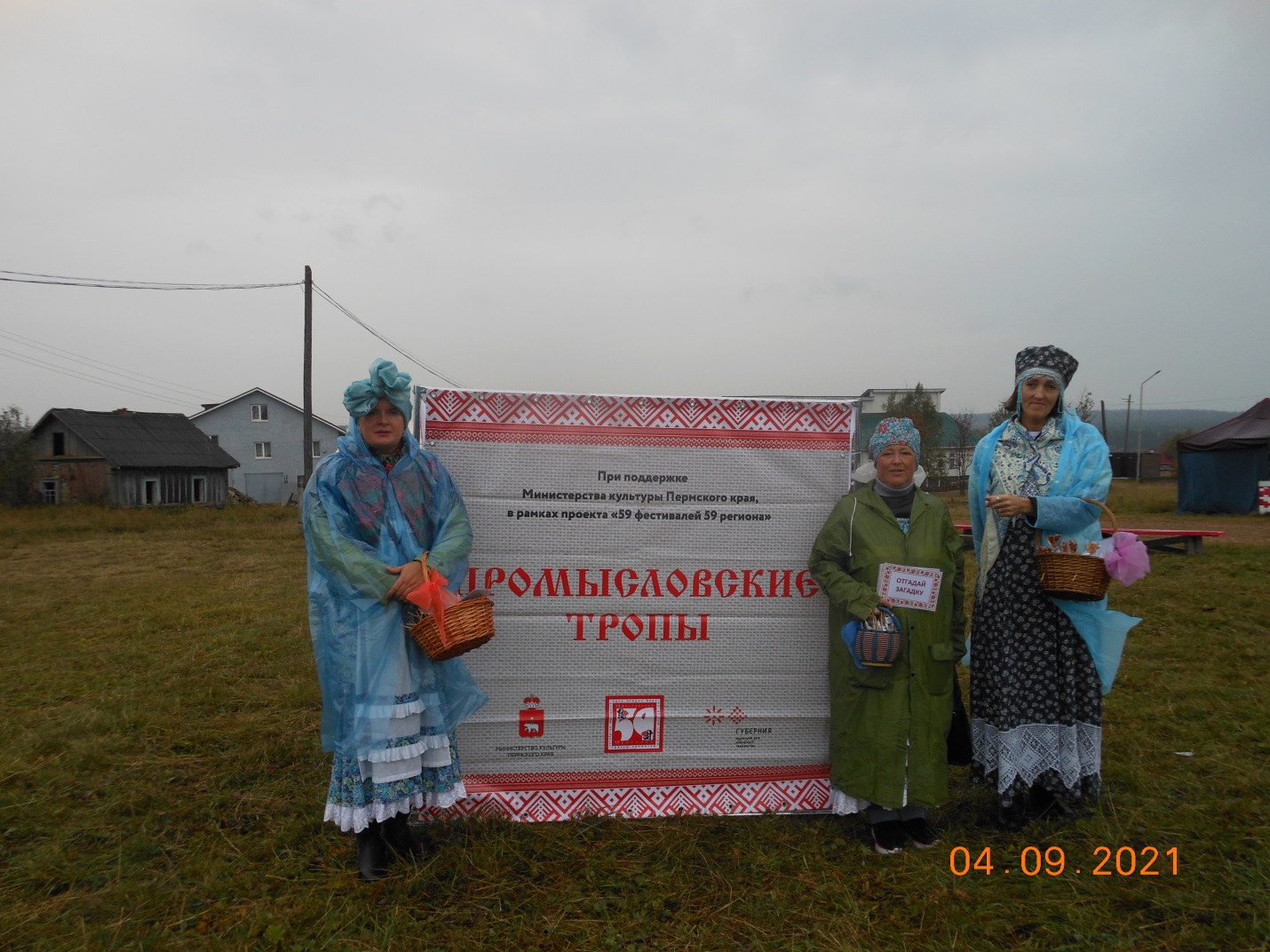 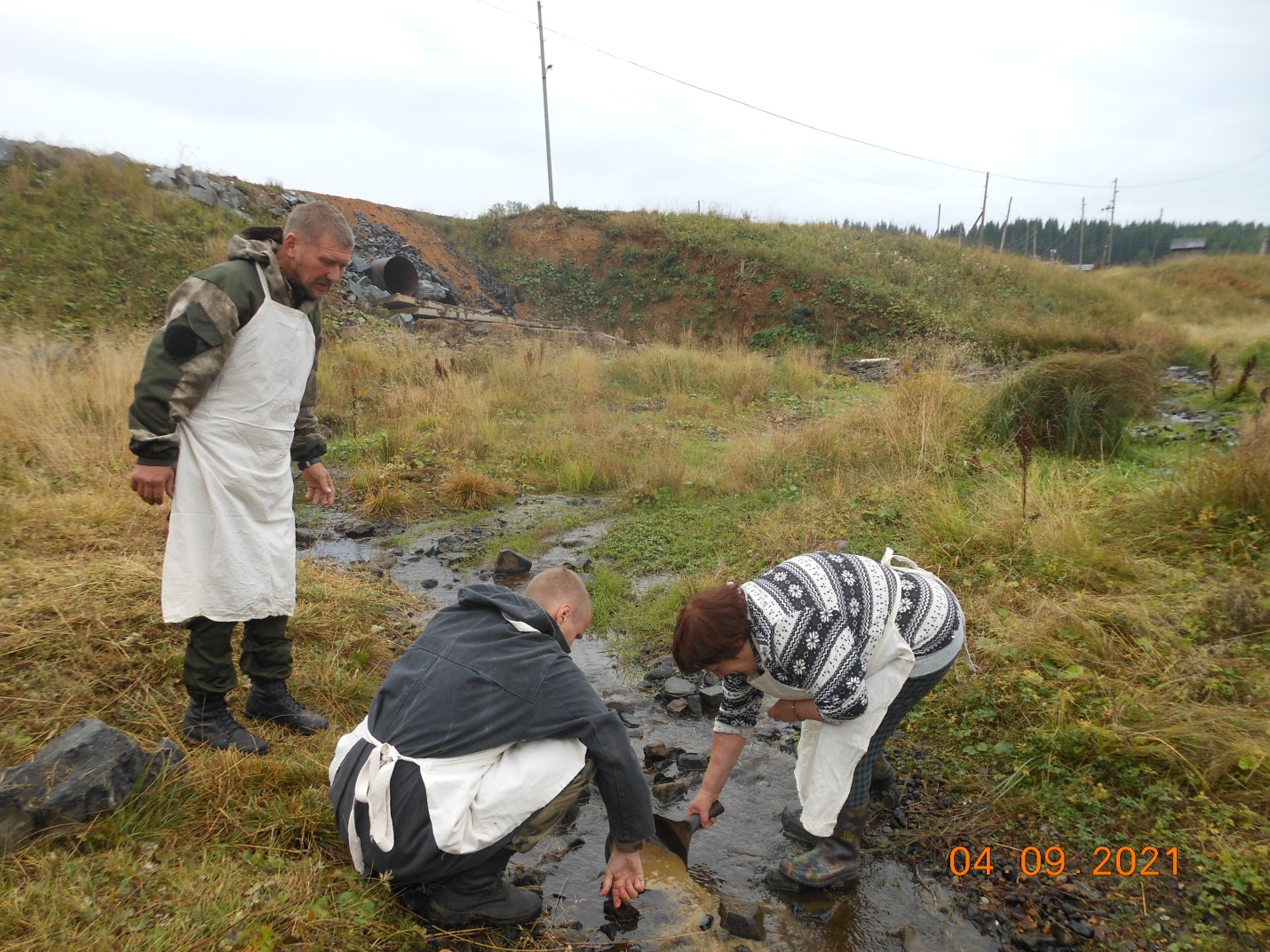 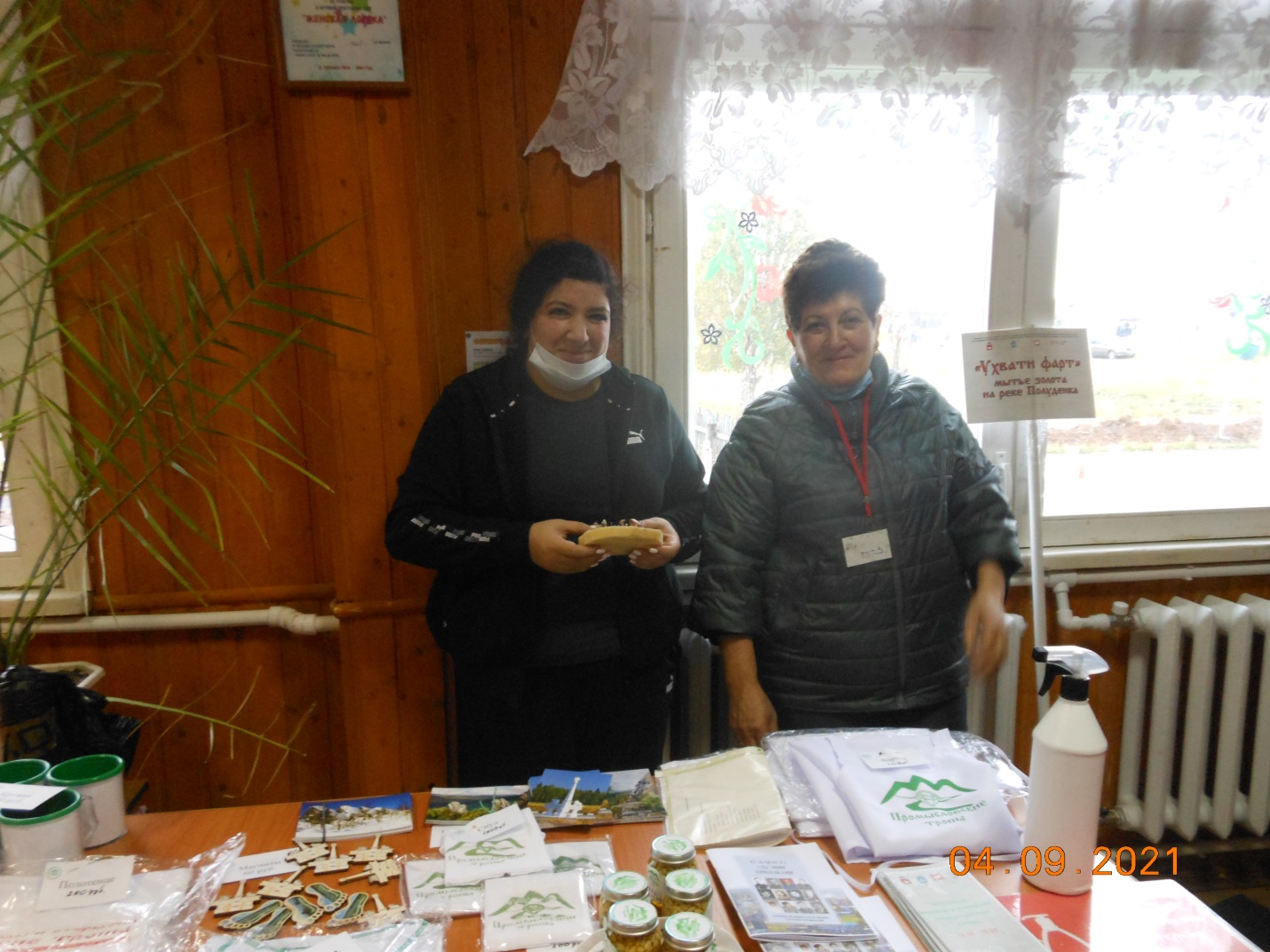 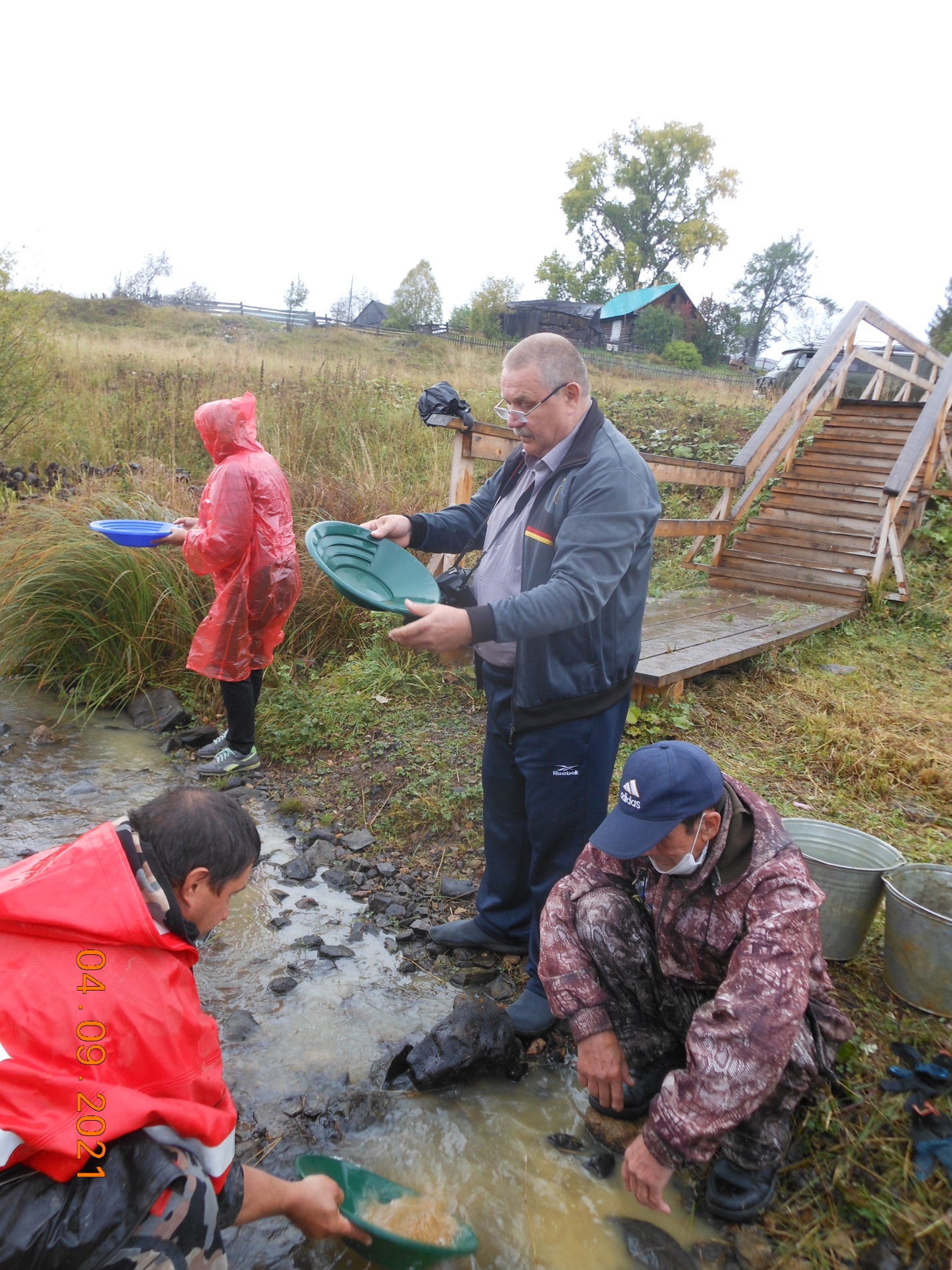 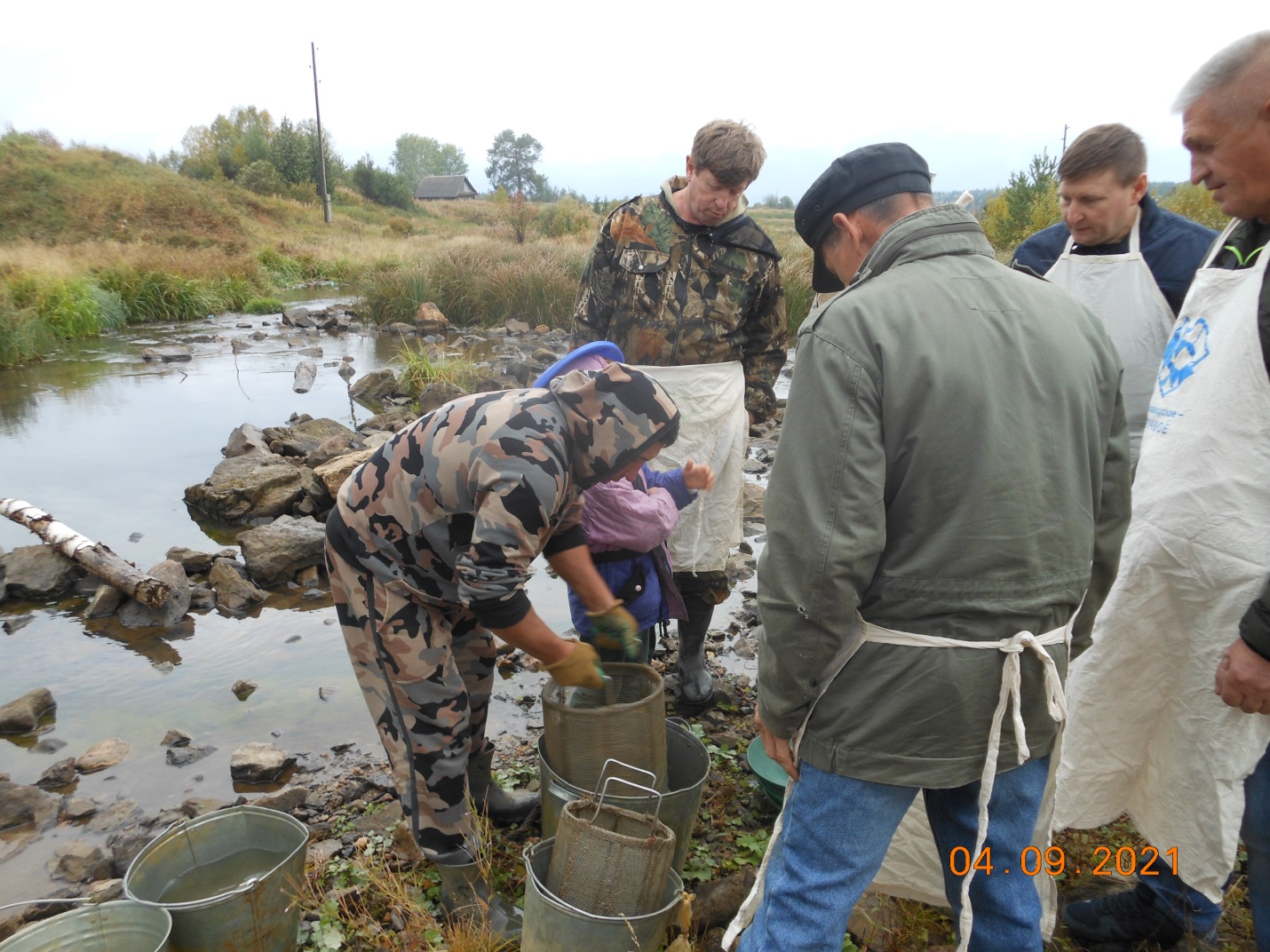 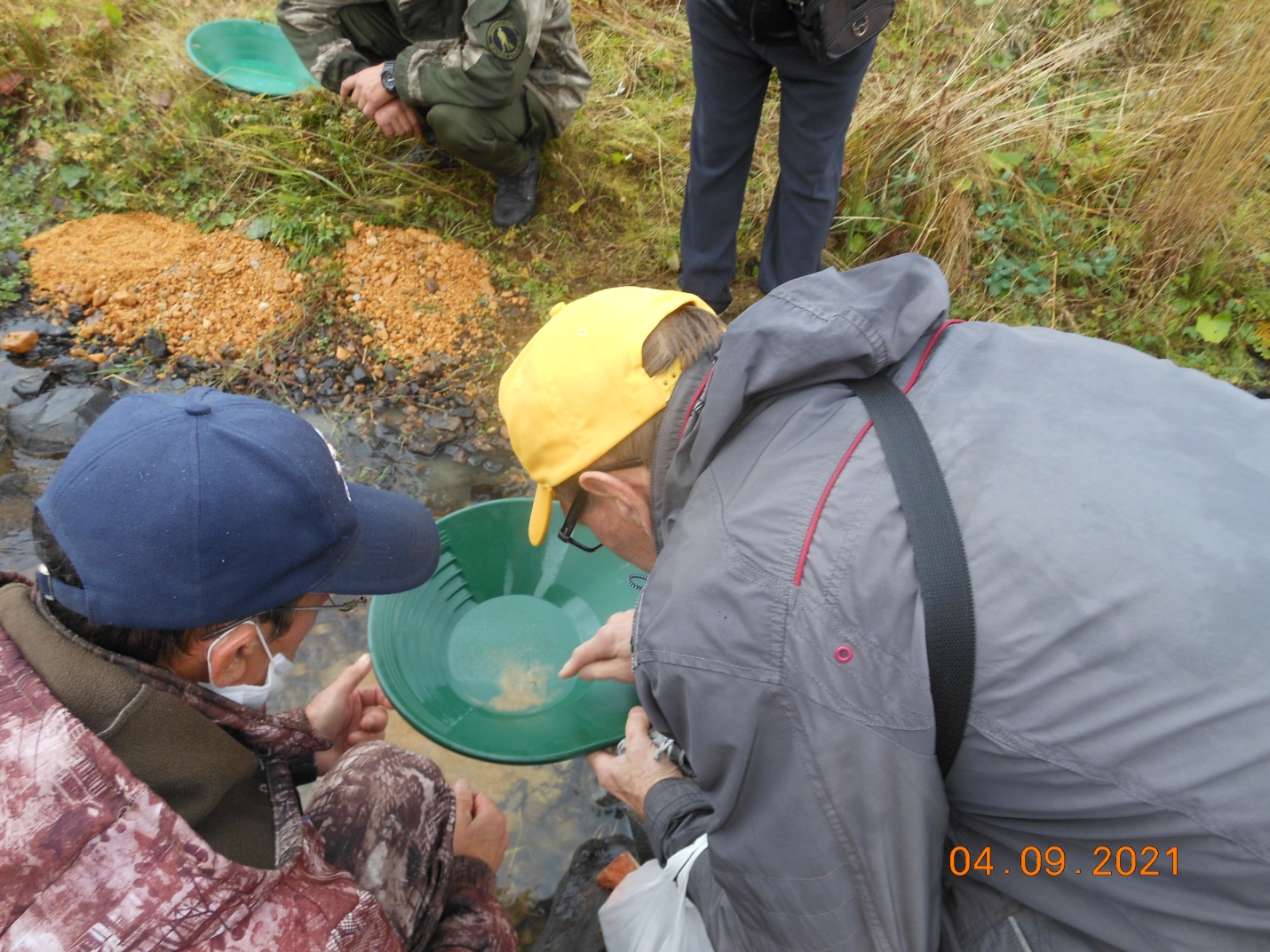 